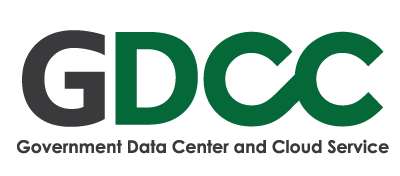 แบบฟอร์มเปลี่ยนแปลง/เพิ่มเติม ผู้ประสานงาน GDCCชื่อกระทรวง/หน่วยงาน (ภาษาไทย) :............................................................................................................................................................ชื่อกระทรวง/หน่วยงาน (ภาษาอังกฤษ) :.......................................................................................................................................................GCC ID:………………….....................................................................……......ส่วนเขียนใบคำร้อง (ผู้ประสานงานเดิม)ชื่อ-สกุล (ภาษาไทย) : …………………………………………………….............................................……………………………………………......………………...ชื่อ-สกุล (ภาษาอังกฤษ) :…………………………………………………………………………………………............................................……......………………...ตำแหน่ง : ……………………………………………………………………………………………………….....…...........................................................……………...โทร : ............................................................................E-mail :  …………………………….....................................…………………………….………...โดยมีรายละเอียด ดังนี้ผู้ประสานงานใหม่ 1. ชื่อ-สกุล (ภาษาไทย) :………………………………………………………………………………........................................……………………….………………...ชื่อ-สกุล (ภาษาอังกฤษ) :………………………………………………………………………………………….......................................…………….………………...ตำแหน่ง : ……………………………………………………………………………………………………….....…...........................................................……………...โทร : ............................................................................E-mail :  …………………………….....................................…………………………….………...มีความประสงค์ :  เปลี่ยนแปลงผู้ประสานงาน จาก............................................  เพิ่มเติมผู้ประสานงาน   ขอใช้งาน VPN หมายเหตุ: …………………………….....................…………………………….……………............................................................…………..……………….....…………………………….....................…………………………….…………………...........................................................………..................……………….....2. ชื่อ-สกุล (ภาษาไทย) :………………………………………………………………………………........................................……………………….………………...ชื่อ-สกุล (ภาษาอังกฤษ) :………………………………………………………………………………………….......................................…………….………………...ตำแหน่ง : ……………………………………………………………………………………………………….....…...........................................................……………...โทร : ............................................................................E-mail :  …………………………….....................................…………………………….………...มีความประสงค์ :  เปลี่ยนแปลงผู้ประสานงาน จาก............................................  เพิ่มเติมผู้ประสานงาน   ขอใช้งาน VPN หมายเหตุ: …………………………….....................…………………………….……………............................................................…………..……………….....…………………………….....................…………………………….…………………...........................................................………..................……………….....หมายเหตุ  e-mail ที่ใช้ลงทะเบียนจำเป็นต้องเป็นเมล์หน่วยงานเท่านั้น                                                                             ลงชื่อ........................................................................                                                                           (....................................................................................)                                                                                       ตำแหน่งผู้อำนวยการ/เทียบเท่า                                                                                 วันที่ ...................../....................../.................